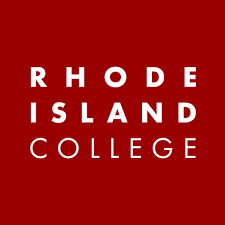 graduate COMMITTEE 
curriculum PROPOSAL FORMA. Cover page	 (rover over text for more instructions- please delete red instructions)C. Program ProposalsD. SignaturesD.1. Approvals:   Required from department chairs, program directors, and deans from the academic unit originating the proposal.  D.2. Acknowledgements: Required from all departments (and corresponding dean) impacted by the proposal. Signature does not indicate approval.  Concerns should be brought to the attention of the graduate committee chair for discussion.A.1. Course or programMAT in Elementary Education - ELED MATMAT in Elementary Education - ELED MATMAT in Elementary Education - ELED MATMAT in Elementary Education - ELED MATMAT in Elementary Education - ELED MATAcademic UnitSchool of Education School of Education School of Education School of Education School of Education A.2. Proposal typeProgram revision Program revision Program revision Program revision Program revision A.3. OriginatorMartha HornMartha HornElementary EducationElementary EducationA.4. RationaleAdditional Information for new programsThe purpose of this proposal is to remove one admissions requirement for the MAT program.The Praxis Multiple Subjects Exam (5001) is a collection of four subtests designed to assesses the knowledge of content, pedagogy and instructional skills of those seeking initial teacher certification / licensure in Rhode Island. It is required for teacher certification in Rhode Island. Presently, taking and passing the Praxis is required for admission into the MAT program, however, requiring prospective students who are not expected to have any courses in education when they apply to the program, to pass a test about pedagogy and instructional skills, appears misplaced.  Since the test is required for certification, it should be taken later in the program when students have taken courses that will have prepared them for the exams. Requiring the Praxis exams prior to student teaching, but not as an admission requirement, is consistent with other teacher certification programs at RIC.The purpose of this proposal is to remove one admissions requirement for the MAT program.The Praxis Multiple Subjects Exam (5001) is a collection of four subtests designed to assesses the knowledge of content, pedagogy and instructional skills of those seeking initial teacher certification / licensure in Rhode Island. It is required for teacher certification in Rhode Island. Presently, taking and passing the Praxis is required for admission into the MAT program, however, requiring prospective students who are not expected to have any courses in education when they apply to the program, to pass a test about pedagogy and instructional skills, appears misplaced.  Since the test is required for certification, it should be taken later in the program when students have taken courses that will have prepared them for the exams. Requiring the Praxis exams prior to student teaching, but not as an admission requirement, is consistent with other teacher certification programs at RIC.The purpose of this proposal is to remove one admissions requirement for the MAT program.The Praxis Multiple Subjects Exam (5001) is a collection of four subtests designed to assesses the knowledge of content, pedagogy and instructional skills of those seeking initial teacher certification / licensure in Rhode Island. It is required for teacher certification in Rhode Island. Presently, taking and passing the Praxis is required for admission into the MAT program, however, requiring prospective students who are not expected to have any courses in education when they apply to the program, to pass a test about pedagogy and instructional skills, appears misplaced.  Since the test is required for certification, it should be taken later in the program when students have taken courses that will have prepared them for the exams. Requiring the Praxis exams prior to student teaching, but not as an admission requirement, is consistent with other teacher certification programs at RIC.The purpose of this proposal is to remove one admissions requirement for the MAT program.The Praxis Multiple Subjects Exam (5001) is a collection of four subtests designed to assesses the knowledge of content, pedagogy and instructional skills of those seeking initial teacher certification / licensure in Rhode Island. It is required for teacher certification in Rhode Island. Presently, taking and passing the Praxis is required for admission into the MAT program, however, requiring prospective students who are not expected to have any courses in education when they apply to the program, to pass a test about pedagogy and instructional skills, appears misplaced.  Since the test is required for certification, it should be taken later in the program when students have taken courses that will have prepared them for the exams. Requiring the Praxis exams prior to student teaching, but not as an admission requirement, is consistent with other teacher certification programs at RIC.The purpose of this proposal is to remove one admissions requirement for the MAT program.The Praxis Multiple Subjects Exam (5001) is a collection of four subtests designed to assesses the knowledge of content, pedagogy and instructional skills of those seeking initial teacher certification / licensure in Rhode Island. It is required for teacher certification in Rhode Island. Presently, taking and passing the Praxis is required for admission into the MAT program, however, requiring prospective students who are not expected to have any courses in education when they apply to the program, to pass a test about pedagogy and instructional skills, appears misplaced.  Since the test is required for certification, it should be taken later in the program when students have taken courses that will have prepared them for the exams. Requiring the Praxis exams prior to student teaching, but not as an admission requirement, is consistent with other teacher certification programs at RIC.The purpose of this proposal is to remove one admissions requirement for the MAT program.The Praxis Multiple Subjects Exam (5001) is a collection of four subtests designed to assesses the knowledge of content, pedagogy and instructional skills of those seeking initial teacher certification / licensure in Rhode Island. It is required for teacher certification in Rhode Island. Presently, taking and passing the Praxis is required for admission into the MAT program, however, requiring prospective students who are not expected to have any courses in education when they apply to the program, to pass a test about pedagogy and instructional skills, appears misplaced.  Since the test is required for certification, it should be taken later in the program when students have taken courses that will have prepared them for the exams. Requiring the Praxis exams prior to student teaching, but not as an admission requirement, is consistent with other teacher certification programs at RIC.A.5. Student impactThis change will offer MAT students choice as to when they take the tests; it makes it possible for them to align the taking of each subtest with the study of that particular content being presented, in the program. This change will offer MAT students choice as to when they take the tests; it makes it possible for them to align the taking of each subtest with the study of that particular content being presented, in the program. This change will offer MAT students choice as to when they take the tests; it makes it possible for them to align the taking of each subtest with the study of that particular content being presented, in the program. This change will offer MAT students choice as to when they take the tests; it makes it possible for them to align the taking of each subtest with the study of that particular content being presented, in the program. This change will offer MAT students choice as to when they take the tests; it makes it possible for them to align the taking of each subtest with the study of that particular content being presented, in the program. This change will offer MAT students choice as to when they take the tests; it makes it possible for them to align the taking of each subtest with the study of that particular content being presented, in the program. A.6. Impact on other programsA.7. Resource impactFaculty PT & FT: A.7. Resource impactLibrary:A.7. Resource impactTechnologyA.7. Resource impactFacilities:A.8. Semester effectiveSummer 2022A.9. Rationale if sooner than next FallA.9. Rationale if sooner than next FallStudents are currently applying to the program which begins in May.  Not having passed the Praxis is an obstacle preventing some from applying and would require them to defer their start date for one year.Students are currently applying to the program which begins in May.  Not having passed the Praxis is an obstacle preventing some from applying and would require them to defer their start date for one year.Students are currently applying to the program which begins in May.  Not having passed the Praxis is an obstacle preventing some from applying and would require them to defer their start date for one year.A.10 Changes to the websiteNo changes to the website No changes to the website No changes to the website No changes to the website No changes to the website No changes to the website Old (for revisions only)New/revisedC.1. EnrollmentsC.2. Admission requirementsElementary Education M.A.T.Admission Requirements1.	A completed application form accompanied by a $50 nonrefundable application fee.2.	Official transcripts of all undergraduate and graduate course work. 3.	A minimum cumulative grade point average of 3.00 on a 4.00 scale in undergraduate course work.4.	An official report of passing scores on the Praxis II - Elementary Education Multiple Subjects test. 5.	Two Disposition Reference Forms: one from a faculty or supervisor of a child/youth-related activity, and one from a work supervisor.6.	Two letters of recommendation: one from a faculty or supervisor of a child/youth-related activity, and one from a work supervisor.7.	A Statement of Education Philosophy.8.	A current résumé.9.	An interview with an advisor in the M.A.T. program in elementary education, after initial application approval.10.	A plan of study approved by the advisor and appropriate dean, after initial application approval.Elementary Education M.A.T.Admission Requirements1.	A completed application form accompanied by a $50 nonrefundable application fee.2.	Official transcripts of all undergraduate and graduate course work. 3.	A minimum cumulative grade point average of 3.00 on a 4.00 scale in undergraduate course work. 4.	Two Disposition Reference Forms: one from a faculty or supervisor of a child/youth-related activity, and one from a work supervisor.5.	Two letters of recommendation: one from a faculty or supervisor of a child/youth-related activity, and one from a work supervisor.6.	A Statement of Education Philosophy.7.	A current résumé.8.	An interview with an advisor in the M.A.T. program in elementary education, after initial application approval.9.	A plan of study approved by the advisor and appropriate dean, after initial application approval.C.3. Retention requirementsC.4. Course requirements for each program optionC.5. Credit count for each program optionC.6. Requirement for thesis, project, or comprehensive exam C.7. Program AccreditationC.8  Program goalsNeeded for all new programsC.9. Other changes if anyC.10 CIP numberNamePosition/affiliationSignatureDateMartha HornProgram Director of MATDr Carolyn Obel-OmiaChair of Elementary EducationDr Jeannine Dingus-EasonDean of FSEHDNamePosition/affiliationSignatureDate